ΤΜΗΜΑ ΜΗΧΑΝΙΚΩΝ ΠΕΡΙΒΑΛΛΟΝΤΟΣ – ΠΑΝΕΠΙΣΤΗΜΙΟ ΔΥΤΙΚΗΣ ΜΑΚΕΔΟΝΙΑΣΟνοματεπώνυμο:Γεώργιος Μαρτινόπουλος 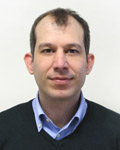 Ειδικότητα/Θέση:Μηχανολόγος Μηχανικός/ Έκτακτο Διδακτικό ΠροσωπικόΜηχανολόγος Μηχανικός/ Έκτακτο Διδακτικό ΠροσωπικόΣύντομο Βιογραφικό:Είναι διπλωματούχος Μηχανολόγος Μηχανικός (2002) του Αριστοτέλειου Πανεπιστημίου Θεσσαλονίκης. Το 2004 απέκτησε Μεταπτυχιακό Δίπλωμα Ειδίκευσης στις Διεργασίες και Τεχνολογία Προηγμένων Υλικών, ενώ το 2009 ολοκλήρωσε τις διδακτορικές του σπουδές στο Τμήμα Μηχανολόγων Μηχναικών ΑΠΘ. Από το 2010 είναι ακαδημαϊκός συνεργάτης στη Σχολή Επιστημών Τεχνολογίας του Διεθνούς Πανεπιστημίου της Ελλάδος. Η ερευνητική του δραστηριότητα επικεντρώνεται σε θέματα σχετικά με τις Ανανεώσιμες Πηγές Ενέργειας με έμφαση στα Ηλιακά Θερμικά Συστήματα, στην ενσωμάτωση τους στο δομημένο περιβάλλον καθώς και στην μελέτη των περιβαλλοντικών τους επιπτώσεων με τη μεθοδολογία της Ανάλυσης Κύκλου Ζωής. Το επιστημονικό του έργο έχει δημοσιευθεί σε 25 άρθρα σε διεθνή έγκριτα επιστημονικά περιοδικά καθώς και σε πλέον των 50 άρθρων σε πρακτικά διεθνών και εθνικών επιστημονικών συνεδρίων (>600 ετεροαναφορές, h-index = 11). Είναι Γραμματέας του Ινστιτούτου Ηλιακής Τεχνικής.Είναι διπλωματούχος Μηχανολόγος Μηχανικός (2002) του Αριστοτέλειου Πανεπιστημίου Θεσσαλονίκης. Το 2004 απέκτησε Μεταπτυχιακό Δίπλωμα Ειδίκευσης στις Διεργασίες και Τεχνολογία Προηγμένων Υλικών, ενώ το 2009 ολοκλήρωσε τις διδακτορικές του σπουδές στο Τμήμα Μηχανολόγων Μηχναικών ΑΠΘ. Από το 2010 είναι ακαδημαϊκός συνεργάτης στη Σχολή Επιστημών Τεχνολογίας του Διεθνούς Πανεπιστημίου της Ελλάδος. Η ερευνητική του δραστηριότητα επικεντρώνεται σε θέματα σχετικά με τις Ανανεώσιμες Πηγές Ενέργειας με έμφαση στα Ηλιακά Θερμικά Συστήματα, στην ενσωμάτωση τους στο δομημένο περιβάλλον καθώς και στην μελέτη των περιβαλλοντικών τους επιπτώσεων με τη μεθοδολογία της Ανάλυσης Κύκλου Ζωής. Το επιστημονικό του έργο έχει δημοσιευθεί σε 25 άρθρα σε διεθνή έγκριτα επιστημονικά περιοδικά καθώς και σε πλέον των 50 άρθρων σε πρακτικά διεθνών και εθνικών επιστημονικών συνεδρίων (>600 ετεροαναφορές, h-index = 11). Είναι Γραμματέας του Ινστιτούτου Ηλιακής Τεχνικής.Δημοσιεύσεις2013-2018(έως πέντε)G. Martinopoulos, «Life Cycle Assessment of solar energy conversion systems in energetic retrofitted buildings», Journal of Building Engineering, Volume 20, Pages 256-263, 2018.G. Martinopoulos, G. Tsalikis, «Diffusion and adoption of solar energy conversion systems – The case of Greece», Energy, Volume 144, Pages 800-807, 2018.G. Martinopoulos, «Energy efficiency and environmental impact of solar heating and cooling systems», Advances in Solar Heating and Cooling Systems, Woodhead Publishing, Elsevier, 2016.G. Martinopoulos and G. Tsalikis, «Active Solar Heating Systems for Energy Efficient Buildings in Greece: A Technical Economic and Environmental Evaluation», Energy and Buildings, Vol. 68, Part A, pp. 130-137, 2014.G. Martinopoulos, G. Tsilingiridis, N. Kyriakis, «Identification of the environmental impact from the use of different materials in domestic solar hot water systems», Applied Energy, Vol.102, pp. 545-555, 2013. G. Martinopoulos, «Life Cycle Assessment of solar energy conversion systems in energetic retrofitted buildings», Journal of Building Engineering, Volume 20, Pages 256-263, 2018.G. Martinopoulos, G. Tsalikis, «Diffusion and adoption of solar energy conversion systems – The case of Greece», Energy, Volume 144, Pages 800-807, 2018.G. Martinopoulos, «Energy efficiency and environmental impact of solar heating and cooling systems», Advances in Solar Heating and Cooling Systems, Woodhead Publishing, Elsevier, 2016.G. Martinopoulos and G. Tsalikis, «Active Solar Heating Systems for Energy Efficient Buildings in Greece: A Technical Economic and Environmental Evaluation», Energy and Buildings, Vol. 68, Part A, pp. 130-137, 2014.G. Martinopoulos, G. Tsilingiridis, N. Kyriakis, «Identification of the environmental impact from the use of different materials in domestic solar hot water systems», Applied Energy, Vol.102, pp. 545-555, 2013. Ερευνητικά Προγράμματα2013-2018 (έως πέντε)Επιστημονικός Υπεύθυνος του Έργου 80289 με τίτλο «Θερινό Σχολείο: Ενεργειακός Σχεδιασμός Κτιρίων» του Διεθνούς Πανεπιστημίου της Ελλάδος το οποίο χρηματοδοτήθηκε από ιδιωτικούς πόρους, 2015. “Renewable Energy and Landscape Quality (RELY)". Ερευνητικό Πρόγραμμα στα πλαίσια δράσης του European Cooperation in the field of Scientific and Technical Research, COST Action: TU 1401, (2014-2018). MC Member (Management Committee Member).Συμμετοχή στο ερευνητικό πρόγραμμα του Α.Π.Θ. «Ελληνικό Πολιτικό Μη Επανδρωμένο Αερόχημα», με επιστημονικό υπεύθυνο τον Αναπληρωτή Καθηγητή κ. Κ. Υάκινθο.Συμμετοχή στο πρόγραμμα του Διεθνούς Πανεπιστημίου Ελλάδος «Ανάπτυξη και Λειτουργία ΠΜΣ εξειδίκευσης της Σχολής Επιστημών Τεχνολογίας – Ενεργειακά Συστήματα», ως Επιστημονικός Συνεργάτης με επιστημονικό υπεύθυνο τον Καθ. Ι. Βλαχάβα.Επιστημονικός Υπεύθυνος του Έργου 80289 με τίτλο «Θερινό Σχολείο: Ενεργειακός Σχεδιασμός Κτιρίων» του Διεθνούς Πανεπιστημίου της Ελλάδος το οποίο χρηματοδοτήθηκε από ιδιωτικούς πόρους, 2015. “Renewable Energy and Landscape Quality (RELY)". Ερευνητικό Πρόγραμμα στα πλαίσια δράσης του European Cooperation in the field of Scientific and Technical Research, COST Action: TU 1401, (2014-2018). MC Member (Management Committee Member).Συμμετοχή στο ερευνητικό πρόγραμμα του Α.Π.Θ. «Ελληνικό Πολιτικό Μη Επανδρωμένο Αερόχημα», με επιστημονικό υπεύθυνο τον Αναπληρωτή Καθηγητή κ. Κ. Υάκινθο.Συμμετοχή στο πρόγραμμα του Διεθνούς Πανεπιστημίου Ελλάδος «Ανάπτυξη και Λειτουργία ΠΜΣ εξειδίκευσης της Σχολής Επιστημών Τεχνολογίας – Ενεργειακά Συστήματα», ως Επιστημονικός Συνεργάτης με επιστημονικό υπεύθυνο τον Καθ. Ι. Βλαχάβα.Διακρίσεις:Μεταδιδακτορική υποτροφία από το ΙΚΥ διάρκειας 18 μηνών (2011-2012).Elsevier Science: 8 Certificates of Excellent and Outstanding Reviewing 2013-2017.Μεταδιδακτορική υποτροφία από το ΙΚΥ διάρκειας 18 μηνών (2011-2012).Elsevier Science: 8 Certificates of Excellent and Outstanding Reviewing 2013-2017.